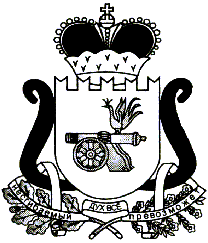 АДМИНИСТРАЦИЯ   МУНИЦИПАЛЬНОГО ОБРАЗОВАНИЯ«ЕЛЬНИНСКИЙ  РАЙОН» СМОЛЕНСКОЙ ОБЛАСТИП О С Т А Н О В Л Е Н И Е от  08.04.2024  № 193г. ЕльняО внесении изменений в постановление Администрации муниципального образования «Ельнинский район» Смоленской области от 31.12.2014 № 874Администрация муниципального образования «Ельнинский район» Смоленской областип о с т а н о в л я е т:1. Внести изменения в постановление Администрации муниципального образования «Ельнинский район» Смоленской области от 31.12.2014 № 874 «Об утверждении муниципальной программы «Демографическое развитие муниципального образования «Ельнинский район» Смоленской области» (в редакции постановлений Администрации муниципального образования «Ельнинский район» Смоленской области от 05.02.2015 № 54, от 12.04.2017 № 321, от 17.01.2018 № 30, от 09.10.2017 № 698, от 01.03.2019 № 144, от 26.07.2019 № 471, от 07.07.2021 №  441, от 28.07.2021 № 469, от 23.11.2021 № 678, от 17.01.2022 № 25, от 10.02.2023 №105, от 12.12.2023 № 834, 22.12.2023 № 866) (далее – Программа), изложив Программу в новой редакции (прилагается).2. Контроль за исполнением настоящего постановления возложить на заместителя Главы муниципального образования «Ельнинский район» Смоленской области М.А. Пысина.Глава муниципального образования «Ельнинский район» Смоленской области 				Н.Д. Мищенков Приложениек постановлению Администрациимуниципального образования«Ельнинский район»Смоленской областиот «____»_______2024 №____МУНИЦИПАЛЬНАЯ ПРОГРАММА«Демографическое развитие муниципального образования«Ельнинский район» Смоленской области»Раздел 1. Стратегические приоритеты в сфере реализациимуниципальной программыПриоритеты муниципальной политики в сфере реализации муниципальной программы определяются исходя из Конституции Российской Федерации, федеральных законов, Концепции демографической политики Российской Федерации на период до 2025 года, утвержденной Указом Президента Российской Федерации от 09.10.2007 № 1351, решений Координационного Совета при Губернаторе Смоленской области по вопросам семьи, материнства, отцовства и детства.Основными целями Программы являются:- стабилизация демографической ситуации, поддержка семьи, материнства, отцовства и детства, формирование предпосылок к последующему демографическому росту, укрепление института семьи, возрождение и сохранение духовно-нравственных семейных отношений;- улучшение состояния здоровья населения и медицинского обслуживания населения;- поддержка социально не защищенных групп населения;- решение жилищных проблем населения района за счет увеличения ввода в эксплуатацию жилья и обеспечения доступности его приобретения для населения, получения жилья за счет программы «Молодая семья»;- улучшение состояния здоровья населения и медицинского обслуживания, увеличение продолжительности жизни населения;- сокращение уровня смертности, прежде всего в трудоспособном возрасте от внешних причин;- сокращение уровня материнской и младенческой смертности, укрепление репродуктивного здоровья населения, здоровья детей и подростков;- сохранение и укрепление здоровья населения, увеличение продолжительности активной жизни, создание условий и формирование мотивации для ведения здорового образа жизни, существенное снижение уровня заболеваемости социально значимыми и представляющими опасность для окружающих заболеваниями, улучшение качества жизни больных, страдающих хроническими заболеваниями, и инвалидов;- повышение уровня рождаемости за счет рождения в семьях второго ребенка и последующих детей;- укрепление института семьи, возрождение и сохранение духовно-нравственных традиций семейных отношений.Раздел 2. Паспорт муниципальной программыПАСПОРТмуниципальной программы«Демографическое развитие муниципального образования «Ельнинский район» Смоленской области»3. СТРУКТУРА МУНИЦИПАЛЬНОЙ ПРОГРАММЫФИНАНСОВОЕ ОБЕСПЕЧЕНИЕ МУНИЦИПАЛЬНОЙ ПРОГРАММЫПриложениек паспорту муниципальнойпрограммы «Демографическое развитие муниципального образования«Ельнинский район» Смоленской области»Раздел 3. Сведения о региональном проекте.Мероприятия, связанные с реализацией региональных проектов, в муниципальной программе «Демографическое развитие муниципального образования «Ельнинский район» Смоленской области» отсутствуют.Раздел 4. Паспорт комплекса процессных мероприятийРаздел 5. Применение мер муниципального регулирования в сфере реализации муниципальной программы.Оценка применения мер муниципального регулирования в сфере реализации муниципальной программы «Демографическое развитие муниципального образования «Ельнинский район» Смоленской области» не может быть произведена в связи с отсутствием налоговых льгот, выпадающих доходов и дополнительно полученных доходов.Раздел 6. Сведения о финансировании структурных элементов
муниципальной программы «Демографическое развитие муниципального образования «Ельнинский район» Смоленской области»Ответственный исполнительный муниципальной программы Структурное подразделение Администрации муниципального образования «Ельнинский район» Смоленской областиПериод (этапы) реализацииэтап I: 2014 - 2018 годы;этап II: 2019 – 2022 годы;этап III: 2023 – 2026 годыЦели муниципальной программы- стабилизация демографической ситуации, поддержка семьи, материнства, отцовства и детства, формирование предпосылок к последующему демографическому росту, укрепление института семьи, возрождение и сохранение духовно-нравственных семейных отношений;                                                                        - улучшение состояния здоровья населения и медицинского обслуживания;- поддержка социально уязвимых групп населения;         - решение жилищных проблем населения района за счет увеличения ввода в эксплуатацию жилья и обеспечения доступности его приобретения для населения;  -существенное снижение уровня заболеваемости социально значимыми и представляющими опасность для окружающих заболеваниями, улучшение качества жизни больных, страдающих хроническими заболеваниями, и инвалидов;Объем финансового обеспечения за весь период реализации (по годам реализации и в разрезе источников финансирования на очередной финансовый год и 1, 2-й годы планового периода)Общий объем финансирования составляет – 232,0 тыс.рублей, из них:2014 – 2022 годы  - 117,0 тыс.руб.;2023 – 2025 годы – 115,0 тыс.руб., из них:-2023 год – 65,0 тыс.руб.,-2024 год – 20,0 тыс.руб.,-2025 год – 20,0 тыс.руб.;-2026 год – 10,0 тыс.руб.Источник ассигнований - средства бюджета муниципального образования «Ельнинский район» Смоленской области.2. ПОКАЗАТЕЛИ МУНИЦИПАЛЬНОЙ ПРОГРАММЫ2. ПОКАЗАТЕЛИ МУНИЦИПАЛЬНОЙ ПРОГРАММЫ2. ПОКАЗАТЕЛИ МУНИЦИПАЛЬНОЙ ПРОГРАММЫ2. ПОКАЗАТЕЛИ МУНИЦИПАЛЬНОЙ ПРОГРАММЫ2. ПОКАЗАТЕЛИ МУНИЦИПАЛЬНОЙ ПРОГРАММЫНаименование показателя, единица измеренияНаименование показателя, единица измеренияБазовое значение показателя(2023 год)Планируемое значение показателя по годам (этапам) реализацииПланируемое значение показателя по годам (этапам) реализацииПланируемое значение показателя по годам (этапам) реализацииПланируемое значение показателя по годам (этапам) реализацииНаименование показателя, единица измеренияНаименование показателя, единица измеренияБазовое значение показателя(2023 год)2024 год2025 год2026 год2026 год11234551. Увеличение продолжительности жизни населения (%)1. Увеличение продолжительности жизни населения (%)78911112.  Сокращение уровня смертности, прежде всего в трудоспособном возрасте от внешних причин (%)2.  Сокращение уровня смертности, прежде всего в трудоспособном возрасте от внешних причин (%)891011113. Сокращение уровня материнской и младенческой смертности, укрепление репродуктивного здоровья населения, здоровья детей и подростков (%)3. Сокращение уровня материнской и младенческой смертности, укрепление репродуктивного здоровья населения, здоровья детей и подростков (%)891011114. Повышение уровня рождаемости за счет рождения в семьях второго ребенка и последующих детей (%)4. Повышение уровня рождаемости за счет рождения в семьях второго ребенка и последующих детей (%)891011115. Снижение количества расторжений брака (%)5. Снижение количества расторжений брака (%)8991111№п/пЗадачи структурного элементаКраткое  описание ожидаемых эффектов от реализации задачи структурного элементаКраткое  описание ожидаемых эффектов от реализации задачи структурного элементаСвязь с показателями <*>123341.Комплекс процессных мероприятий: «Демографическое развитие муниципального образования».Комплекс процессных мероприятий: «Демографическое развитие муниципального образования».Комплекс процессных мероприятий: «Демографическое развитие муниципального образования».Комплекс процессных мероприятий: «Демографическое развитие муниципального образования».Структурное подразделение Администрации муниципального образования «Ельнинский район» Смоленской области.Структурное подразделение Администрации муниципального образования «Ельнинский район» Смоленской области.--1.1Сохранение здоровья населения - формирование здорового образа жизни путём привлечения к занятиям массовой физической культурой и спортом. Ответственный отдел культуры и спорта Администрации муниципального образования «Ельнинский район» Смоленской области.Сохранение здоровья населения - формирование здорового образа жизни путём привлечения к занятиям массовой физической культурой и спортом. Ответственный отдел культуры и спорта Администрации муниципального образования «Ельнинский район» Смоленской области.Привлечение населения к здоровому образу жизни:-заниматься физической культурой и спортом, -участвовать в массовых физкультурно-спортивных мероприятиях.Увеличение продолжительности жизни населения.1.2Организация отдыха и оздоровления детей и подростков. Ответственный отдел образования Администрации муниципального образования «Ельнинский район» Смоленской области.Организация отдыха и оздоровления детей и подростков. Ответственный отдел образования Администрации муниципального образования «Ельнинский район» Смоленской области.Восстановление здоровья, развитие творческого потенциала, совершенствование личностных возможностей, удовлетворение индивидуальных интересов в различных сферах деятельности, развлечениях, играх для детей и подростков.Сокращение уровня материнской и младенческой смертности, укрепление репродуктивного здоровья населения, здоровья детей и подростковОтдел образования Администрации муниципального образования «Ельнинский район» Смоленской областиОтдел образования Администрации муниципального образования «Ельнинский район» Смоленской области--1.3Профилактика и раннее выявление нарушение состояния здоровья детей и подростков.Профилактика и раннее выявление нарушение состояния здоровья детей и подростков.Выявление признаков нарушения здоровья, в том числе психического детей и подростков Ельнинского района.Сокращение уровня смертности, прежде всего в трудоспособном возрасте от внешних причин.1.4Реализация комплекса мер по развитию системы дошкольного образования. Мониторинг и устранение очередности в учреждениях дошкольного образования.Реализация комплекса мер по развитию системы дошкольного образования. Мониторинг и устранение очередности в учреждениях дошкольного образования.Содействие в реализации мер, направленных на повышение качества образовательных программ дошкольного образования Ельнинского района.Увеличение продолжительности жизни населения.Структурное подразделение Администрации муниципального образования «Ельнинский район» Смоленской области,Отдел ХК и ГХ Администрации муниципального образования «Ельнинский район» Смоленской области, Отдел экономического развития, прогнозирования, имущественных и земельных отношений  Администрации муниципального образования «Ельнинский район» Смоленской областиСтруктурное подразделение Администрации муниципального образования «Ельнинский район» Смоленской области,Отдел ХК и ГХ Администрации муниципального образования «Ельнинский район» Смоленской области, Отдел экономического развития, прогнозирования, имущественных и земельных отношений  Администрации муниципального образования «Ельнинский район» Смоленской области--1.5Создание условий для повышения доступности жилья молодым семьям  (программа «Молодая семья).Создание условий для повышения доступности жилья молодым семьям  (программа «Молодая семья).Повышение доступности жилья, качества жилищного обеспечения и надежности предоставления жилищно-коммунальных услуг молодым семьям Ельнинского района.Снижение количества расторжений брака.1.6Мероприятия по улучшению жилищных условий граждан, проживающих в сельской местности и обеспечение доступным жильём молодых семей и молодых специалистов на селе (программа).Мероприятия по улучшению жилищных условий граждан, проживающих в сельской местности и обеспечение доступным жильём молодых семей и молодых специалистов на селе (программа).Привлечение численности молодых семей и молодых специалистов к проживанию в сельской местности Ельнинского района.Повышение уровня рождаемости за счет рождения в семьях второго ребенка и последующих детей.1.7Предоставление земельных участков многодетным семьям для индивидуального жилищного строительства в населенных пунктах, расположенных на территории муниципального образования «Ельнинский район» Смоленской области.Предоставление земельных участков многодетным семьям для индивидуального жилищного строительства в населенных пунктах, расположенных на территории муниципального образования «Ельнинский район» Смоленской области.Расширения жилья и улучшения условий проживания многодетных семей Ельнинского района Смоленской области.Повышение уровня рождаемости за счет рождения в семьях второго ребенка и последующих детей.Структурное подразделение Администрации муниципального образования «Ельнинский район» Смоленской области Структурное подразделение Администрации муниципального образования «Ельнинский район» Смоленской области --1.8Профилактика семейного неблагополучия и социального сиротства, обеспечение защиты прав и законных интересов детей. Ответственные: Отдел образования Администрации муниципального образования «Ельнинский район» Смоленской области, КДН и ЗП, ПДНПрофилактика семейного неблагополучия и социального сиротства, обеспечение защиты прав и законных интересов детей. Ответственные: Отдел образования Администрации муниципального образования «Ельнинский район» Смоленской области, КДН и ЗП, ПДНВыявление семей, имеющих факторы риска формирования семейного неблагополучия и создание системы мер, направленных на коррекцию выявленных факторов риска с целью сохранения семьи и семейных отношений и профилактики социального сиротства.Сокращение уровня смертности, прежде всего в трудоспособном возрасте от внешних причин.1.9Развитие молодёжной инфраструктуры, создание условий для вовлечения молодёжи в социальную практику, осуществление мер социальной поддержки деятельности молодёжных и детских общественных организаций, объединений (программа Реализации молодёжной политики в муниципальном образовании «Ельнинский район» Смоленской области).Развитие молодёжной инфраструктуры, создание условий для вовлечения молодёжи в социальную практику, осуществление мер социальной поддержки деятельности молодёжных и детских общественных организаций, объединений (программа Реализации молодёжной политики в муниципальном образовании «Ельнинский район» Смоленской области).Вовлечение молодежи в социальную практику, создание и поддержка деятельности молодежных и детских общественных организаций и объединений Ельнинского района Смоленской области.Увеличение продолжительности жизни населения.1.10Пропаганда семейных ценностей, укрепление института семьи. Ответственные: ЗАГС и отдел культуры и спорта Администрации муниципального образования «Ельнинский район» Смоленской области. Пропаганда семейных ценностей, укрепление института семьи. Ответственные: ЗАГС и отдел культуры и спорта Администрации муниципального образования «Ельнинский район» Смоленской области. Формирование и развитие полноценного укрепления семейных ценностей:- уважение родителей, - взаимопонимание, - взаимовыручка,- передача семейных традиций.Снижение количества расторжений брака.1.11Пропаганда семейных ценностей и материнства в районных средствах массовой информации. (МБУ «Редакция Ельнинского ТРЦ», районная газета «Знамя).Пропаганда семейных ценностей и материнства в районных средствах массовой информации. (МБУ «Редакция Ельнинского ТРЦ», районная газета «Знамя).Социализация личности. Включенность в каждодневный быт семьи, что в значительной мере влияет на формирование тех или иных черт личности, особенностей поведения.Снижение количества расторжений брака.1.12Проведение праздничных мероприятий в рамках Года Семьи на территории муниципального образования «Ельнинский район» Смоленской области. Ответственные: отдел культуры и спорта Администрации муниципального образования «Ельнинский район» Смоленской области и ЗАГС.Проведение праздничных мероприятий в рамках Года Семьи на территории муниципального образования «Ельнинский район» Смоленской области. Ответственные: отдел культуры и спорта Администрации муниципального образования «Ельнинский район» Смоленской области и ЗАГС.Формирование у молодежи Ельнинского района первичных ценностных представлений о семье, семейных традициях, обязанностях.Сокращение уровня материнской и младенческой смертности, укрепление репродуктивного здоровья населения, здоровья детей и подростков.Наименование муниципальной программы/ источник финансового обеспеченияВсегоОбъем финансового обеспечения по годам (этапам) реализации, тыс. рублейОбъем финансового обеспечения по годам (этапам) реализации, тыс. рублейОбъем финансового обеспечения по годам (этапам) реализации, тыс. рублейНаименование муниципальной программы/ источник финансового обеспеченияВсего2024 год 2025 год2026 год12345Муниципальная программа «Демографическое развитие муниципального образования«Ельнинский район» Смоленской области» (всего), в том числе:50,020,020,010,0федеральный бюджет0,00,00,00,0областной бюджет0,00,00,00,0бюджет муниципального образования50,020,020,010,0внебюджетные средства0,00,00,00,0СВЕДЕНИЯо показателях муниципальной программыСВЕДЕНИЯо показателях муниципальной программыСВЕДЕНИЯо показателях муниципальной программыСВЕДЕНИЯо показателях муниципальной программы№№п/пНаименование показателяМетодика расчета показателя или источник получения информации о значении показателя (наименование формы статистического наблюдения, реквизиты документа об утверждении методики и т.д.)Методика расчета показателя или источник получения информации о значении показателя (наименование формы статистического наблюдения, реквизиты документа об утверждении методики и т.д.)12331.Увеличение продолжительности жизни населенияМетодика расчета показателя «Ожидаемая продолжительность здоровой жизни» - Министерство экономического развития Российской Федерации от 25 февраля 2019 года N 95.Методика расчета показателя «Ожидаемая продолжительность здоровой жизни» - Министерство экономического развития Российской Федерации от 25 февраля 2019 года N 95.2.Сокращение уровня смертности, прежде всего в трудоспособном возрасте от внешних причин.Методика расчета закрепленных за Росстатом показателей национального проекта «Здравоохранение» от 29 марта 2019 года N 184.Методика расчета закрепленных за Росстатом показателей национального проекта «Здравоохранение» от 29 марта 2019 года N 184.3.Сокращение уровня материнской и младенческой смертности, укрепление репродуктивного здоровья населения, здоровья детей и подростков.Концепция демографической политики Российской Федерации на период до 2025 года утвержденная распоряжением Правительства РФ от 16 сентября 2021 г. N 2580-р.Концепция демографической политики Российской Федерации на период до 2025 года утвержденная распоряжением Правительства РФ от 16 сентября 2021 г. N 2580-р.4.Повышение уровня рождаемости за счет рождения в семьях второго ребенка и последующих детей.Приказ от 21 октября 2019 г. N 610 «Об утверждении методики расчета показателя "Суммарный коэффициент рождаемости по очередности рождения ребенка у матери (число детей каждого порядка (очередности) рождения, рожденных одной женщиной на протяжении всего репродуктивного периода».Приказ от 21 октября 2019 г. N 610 «Об утверждении методики расчета показателя "Суммарный коэффициент рождаемости по очередности рождения ребенка у матери (число детей каждого порядка (очередности) рождения, рожденных одной женщиной на протяжении всего репродуктивного периода».5.Снижение количества расторжений брака.Постановление Пленума Верховного Суда Российской Федерации от 5 ноября 1998 года № 15.Постановление Пленума Верховного Суда Российской Федерации от 5 ноября 1998 года № 15.ПАСПОРТкомплекса процессных мероприятий: «Демографическое развитие муниципального образования».1. ОБЩИЕ ПОЛОЖЕНИЯПАСПОРТкомплекса процессных мероприятий: «Демографическое развитие муниципального образования».1. ОБЩИЕ ПОЛОЖЕНИЯОтветственный за выполнение регионального проектаСтруктурное подразделение Администрации муниципального образования «Ельнинский район» Смоленской областиСвязь с муниципальной программойМуниципальная программа «Демографическое развитие муниципального образования «Ельнинский район» Смоленской области»2. ПОКАЗАТЕЛИ РЕАЛИЗАЦИИ КОМПЛЕКСА ПРОЦЕССНЫХ МЕРОПРИЯТИЙ2. ПОКАЗАТЕЛИ РЕАЛИЗАЦИИ КОМПЛЕКСА ПРОЦЕССНЫХ МЕРОПРИЯТИЙ2. ПОКАЗАТЕЛИ РЕАЛИЗАЦИИ КОМПЛЕКСА ПРОЦЕССНЫХ МЕРОПРИЯТИЙ2. ПОКАЗАТЕЛИ РЕАЛИЗАЦИИ КОМПЛЕКСА ПРОЦЕССНЫХ МЕРОПРИЯТИЙ2. ПОКАЗАТЕЛИ РЕАЛИЗАЦИИ КОМПЛЕКСА ПРОЦЕССНЫХ МЕРОПРИЯТИЙ2. ПОКАЗАТЕЛИ РЕАЛИЗАЦИИ КОМПЛЕКСА ПРОЦЕССНЫХ МЕРОПРИЯТИЙНаименование показателя реализации,единица измерения2023 годПланируемое значение показателя реализации  на очередной финансовый год и плановый период (по этапам реализации)Планируемое значение показателя реализации  на очередной финансовый год и плановый период (по этапам реализации)Планируемое значение показателя реализации  на очередной финансовый год и плановый период (по этапам реализации)Планируемое значение показателя реализации  на очередной финансовый год и плановый период (по этапам реализации)Наименование показателя реализации,единица измерения2023 год2024 год2025 год2026 год2026 год1234551. Количество мероприятий районного уровня по увеличению продолжительности жизни и снижению смертности населения, ед.89909192922. Количество мероприятий районного уровня по повышению рождаемости, укреплению семьи, пропаганде семейных ценностей, ед.2425262727№п/пНаименованиеИсточник финансового обеспечения (расшифро-вать)Объем средств на реализацию муниципальной программы на очередной финансовый год и плановый период (по этапам реализации), тыс. рублейОбъем средств на реализацию муниципальной программы на очередной финансовый год и плановый период (по этапам реализации), тыс. рублейОбъем средств на реализацию муниципальной программы на очередной финансовый год и плановый период (по этапам реализации), тыс. рублейОбъем средств на реализацию муниципальной программы на очередной финансовый год и плановый период (по этапам реализации), тыс. рублей№п/пНаименованиеИсточник финансового обеспечения (расшифро-вать)всего2023 год2024 год2025 год12345671.Комплекс процессных мероприятий: «Демографическое развитие муниципального образования»50,020,020,010,01.1.Сохранение здоровья населения - формирование здорового образа жизни путём привлечения к занятиям массовой физической культурой и спортом. Ответственный отдел культуры и спорта Администрации муниципального образования «Ельнинский район» Смоленской области.бюджет муниципального образования12,05,05,02,01.2.Организация отдыха и оздоровления детей и подростков. Ответственный отдел образования Администрации муниципального образования «Ельнинский район» Смоленской области.бюджет муниципального образования13,05,05,03,01.3.Пропаганда семейных ценностей, укрепление института семьи. Ответственный отдел культуры и спорта Администрации муниципального образования «Ельнинский район» Смоленской области.бюджет муниципального образования5,02,02,01,01.4.Пропаганда семейных ценностей, укрепление института семьи. Ответственные: ЗАГСбюджет муниципального образования 7,03,03,01,01.4.Проведение праздничных мероприятий в рамках Года Семьи на территории муниципального образования «Ельнинский район» Смоленской области. Ответственные: отдел культуры и спорта Администрации муниципального образования «Ельнинский район» Смоленской области и ЗАГС.бюджет муниципального образования13,05,05,03,0Итого по комплексу процессных мероприятийбюджет муниципального образования50,020,020,010,0Всего по муниципальной программе, в том числе:бюджет муниципального образования «Ельнинский район» Смоленской областиВсего по муниципальной программе, в том числе:бюджет муниципального образования «Ельнинский район» Смоленской области50,050,020,020,020,020,010,010,0